DHQ Serial No.  . . . . . . . . . . . . . .      				SHQ Serial No   . . . . . . . . . . .  . . .	 THE BHARAT SCOUTS AND GUIDES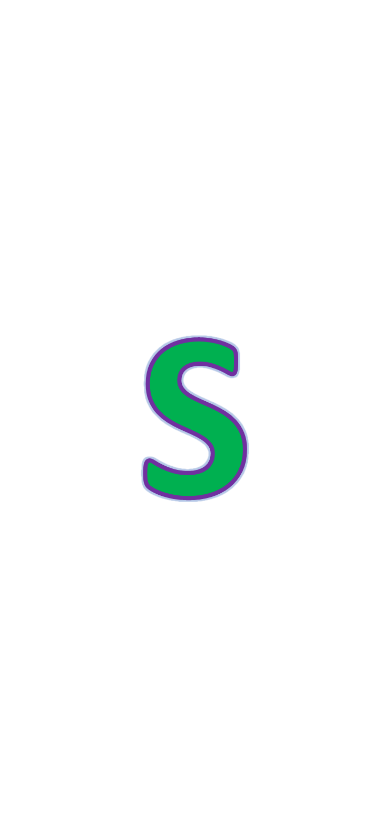 ___________________________________STATE HEADQUARTERS 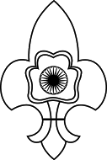 Registration Form for State Level Testing Camp for President Scout Certificate (To be filled by the candidate in his own handwriting in capital letters.Overwriting/use of fluid will not be accepted)District __________________________Name of the Scout______________________________________________________(A) Father’s Name ______________________________________________________(B) Mother’s Name______________________________________________________Date of Birth _____________________________________ Age __________________(Supported by Admit Card/Mark Sheet/Certificate of class X/Secondary Board Examination, attested copy of certificate should be attached)Home Address_______________________________________________________________________P.O. ___________________________District _____________________State ___________________ E-mail ID ____________________________________________________________________________Aadhaar No.__________________________________________________________________________(Attach photocopy of Aadhaar Card)BSG UID No. _________________________________________________________________________Name and address of Unit ____________________________________________________________________________________________________________ District_______________________________Charter No._________________ Date of Issue_________________ Date of Validity________________Signature of Scout Master							Signature of Scout 7.   Name of the Scout Master _______________________________________________________________Scouting Qualification:______________________ Certificate No:__________________ Date:__________Warrant No. __________________ Date of Issue _________________Date of Validity________________(Attach photocopy of Certificate/Parchment and Warrant of SM)Certified that the information given above is correct as per the District records.Seal & Signature of District Secretary                                    Seal & Signature of DOC (Scout)	Date:							Date:NB: Information Sheet attached.For State Headquarters useDate of Receipt of Application at SHQ ______________________________Remarks ____________________Checked by (Name & Designation) ______________________________ Signature______________________Signature of State Secretary 							Signature of SOC (S)	He is qualified in the State Level Testing Camp for President Scout Certificate held at __________________________ from _____________ to_______________The form is recommended for the National Level Examination for President Scout Certificate. SIGNATURE of SOC(S)  For Regional Headquarters useDate of Receipt of Application at RHQ __________________________ Remarks ____________________Checked by (Name & Designation) __________________________ Signature_______________________RHQ Enrolment No  . . . . . . . . . . . . . . . .								Signature of ROC/Assistant Director	Date of Birth Certificate	This is to certify that Mr. ___________________________________________S/o____________________________ is a student of ____________________________________________________ School/College studying in class _____in the year______________________ His date of Birth is_____________________(in figures)_______________________________________________________(in words)as per his School/College record.                                                                                                                 SignatureDate.................                                   (Office Seal)                    Head of the InstitutionTHE BHARAT SCOUTS AND GUIDES . . . . . . . . . . . . . . . . . . . . . . . . . STATEINFORMATION SHEET FOR SCOUT(to be attached with Registration Form)NB: To be filled by the Candidate in his own handwriting in capital letters. Overwriting / use of fluid will not be accepted.1.  Name of the District:…………………................................................................................................................................2.  Name of the Scout: …………………………………………………………………………………………………………………..3.  	(A) Father’s Name: ……………………………………………………………………………………………………………..(B) Mother’s Name:…………………............................................................................................................................4.  Date of Birth:……………………….....................................................................................................................................5.  Date of (I) Joining the Troop………………………………………………………………………………………………………       (II) Completion of Pravesh..................................................................................................................................                   (III) Date of Investiture……………………………………………………………………………………………………..                   (IV) Completion of Pratham Sopan......................................................................................................................                   (V)  Completion of Dwitiya Sopan........................................................................................................................                  (VI)  Completion of Tritiya Sopan..........................................................................................................................                  (VII) Completion of Rajya Puraskar......................................................................................................................Rajya Puraskar Testing Camp held at ......................................................................................... from............................. to........................... Certificate No.....................................................................Date of Issue ..........................................11(10) of APRO II (Detail of Proficiency Badges earned for Dwitiya Sopan)12(10) of APRO II (Detail of Proficiency Badges earned for Tritiya Sopan)13(3) of APRO II (Detail of Ambulance Man Badge earned for Rajya Puraskar)13(8) of APRO II (Detail of Proficiency Badges earned for Rajya Puraskar)13(9) of APRO II (Detail of Proficiency Badges earned for Rajya Puraskar)Details of the work done for President Scout Badge14-B (2.a) of APRO II (Details of Camping)     14-B (3.a) of APRO II (Details of Disaster Management Badge)14-B (3.b) of APRO II (Details of Re-pass Ambulance Man Badge)14-B (4) of APRO II (Details of Proficiency Badge earned for President Scout Award)14-B (5) of APRO II (Details of Sustained Community Development Project)14-B (6) of APRO II (Details of working as Badge Instructor)Note: A copy of appointment letter from Group Leader/ADC/DOC and list of Scouts who earned the Proficiency Badge to be produced.ORAlternate to the above (Teaching Games)Note: List of names of Children with their age and Father’s name and a copy of appreciation letter from Parent / Head of Institution to be produced with details.14-B(7) Knowledge of Kandersteg Adventure centre of WOSM and prepare log bookNote: All relevant records, Log Books& Certificates should be produced in the testing camp as and when demanded.Signature of Scout Date: …………………..Certify that the above information is correct and verified by me. Signature of Scout Master 					Seal & Signature of District Org. Commissioner (S) Date:							           	Date:Information Sheet Checked & Verified										Seal & Signature of ASOC/SOC(Scout)										Date:										Note: 01. All relevant records, Progress Card, Log Books and certificates is to be produced at the time of State Level Testing Camp for National level Examination for President Scout Certificate.02. Incomplete / Contradictory information is liable to be rejected.Photocopy of documents to be attached:-Date of Birth Certificate.Aadhaar Card.Name of BadgeDate of PassingName of the ExaminerGroupName of BadgeDate of PassingName of the ExaminerA.B.Date of PassingName of the ExaminerName of BadgeDate of PassingName of the ExaminerName of BadgeDate of PassingName of the ExaminerCamping PlaceDatesDatesName of the Leader of the campCamping PlaceFrom ToName of the Leader of the campDate of PassingName of  the ExaminerDate of PassingName of the  ExaminerName of BadgeDate of PassingName of the ExaminerName of the Project undertakenDateDateService Hrs.Name of the Project undertakenFromToService Hrs.Name of BadgeName of GroupDateDateFromToName of LocalityDateDateNo of ChildrenName of LocalityFromToNo of ChildrenDate of Submission of Log Book in COH